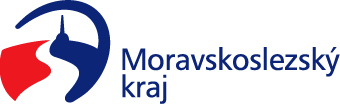 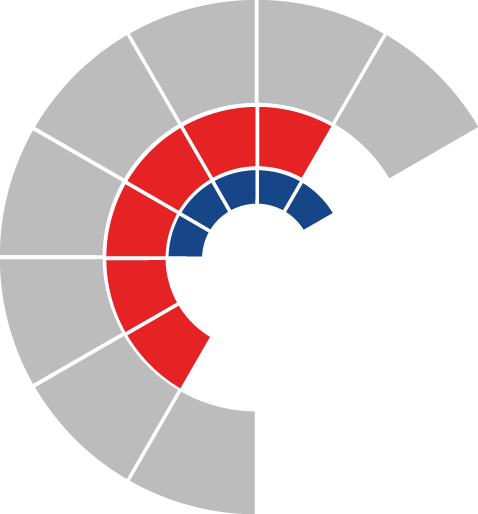 							Výbor pro životní prostředí zastupitelstva kraje 										 Výpis z usneseníČíslo jednání:	19		Datum konání:	8. 8. 2023		Číslo usnesení: 19/105Výbor pro životní prostředí zastupitelstva kraje1. bere na vědomía)	seznam žadatelů navržených pro poskytnutí dotace v rámci dotačního programu „Podpora vzdělávání a poradenství v oblasti životního prostředí“ pro roky 2023-2024 dle přílohy č. 1 předloženého materiálub)	seznam žadatelů, kterým se nenavrhuje poskytnutí dotace v rámci dotačního programu „Podpora vzdělávání a poradenství v oblasti životního prostředí“ pro roky 2023-2024 dle přílohy č. 2 předloženého materiálu2. doporučujezastupitelstvu krajerozhodnouta)	poskytnout účelové dotace z rozpočtu Moravskoslezského kraje v rámci dotačního programu „Podpora vzdělávání a poradenství v oblasti životního prostředí“ pro roky 2023-2024 dle přílohy č. 1 předloženého materiálu a uzavřít s těmito žadateli smlouvu o poskytnutí dotace dle přílohy č. 3 předloženého materiálub)	neposkytnout účelové dotace z rozpočtu Moravskoslezského kraje v rámci dotačního programu „Podpora vzdělávání a poradenství v oblasti životního prostředí“ pro roky 2023-2024 žadatelům dle přílohy č. 2 předloženého materiálu s odůvodněním dle předloženého materiáluMgr. Zuzana Klusová, v. r.předsedkyně výboru pro životní prostředí